THE DRAFT MINUTES OF THE MEETING OF HEVER PARISH COUNCIL.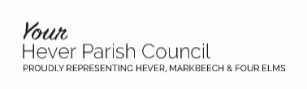 22nd September 2020 at 7.30PM.  Held via zoom video call.Present, Rick Brookes-Smith (RBS) Stephen Sadler (SS) Angela Haydon (AH), John Hodson (JH) Chair, Stephen Lark (SL), Duncan Leslie (DL), Also in attendance: Charlotte Cole (CC, Clerk) and 5 members of the public. The meeting commenced at 7.30pm.1. No apologies received.2. The Council approved the accuracy of draft Minutes of the previous meeting (14.07.20) and to be signed by Chair.3. Public Forum – One Four Elms resident (junction of How green Lane and Hever road) requested that theswathe and visibility cut tractor did not cross the junction (eroding verge and risk to underground pipes).  Theissues were discussed (insurance, exceptions, legal requirements etc.) and it was resolved to ask contractor notto ride the verge but solely to use extendable arm of cutter.Matthew Dickins (SDC Cllr.) updated on SDC issues; impact of covid on budget (reduced the £15m revenuebudget by a third), Govt. parallel planning consultations and invited any questions.Items for discussion / decision;4.	Councillor vacancies.  Candidates interested and eligible for the Councillor vacancies presented theirbackgrounds and interests in the role.  The Chair thanked the members of public for their interest in joining the Parish Council proposed Philip Lindsay be appointed to the Hever vacancy and there was a unanimous vote insupport.Joanna Wade (JW) joined the meeting 20:18Chair proposed Angela Connolly to the Four Elms vacancy and was supported by a further 4 votes andappointed with a majority.5.	Financial update. Receipts and payments since last update & accounts and statement reconciliation(Clerk) verified by AH.  JH requested that comparison made to budget / remainder of financial year.6.	Unauthorised encampments – Clerk encouraged Cllrs. to consider risks in the parish onCouncil land / cost implications in future budgets.  Council agreed for Clerk to explore options of deterrents and provide quotes / possible solutions.7.     Grant applications – JH proposed to support and a further 5 Cllrs. supported, so resolved to furthersupport the Four Elms children’s tennis coaching with the requested £ 150. Approx. 30 children attended,further sessions were run as so well received by children and parents.  Parents contributed £150.8.	Planning; applications responded to and outcomes - attached to agenda. 9.	Council resolved to join GACC (Gatwick Area Conservation Campaign) – annual subscription of £10 with 7 Cllrs. voting in support.10.	Gatwick presentation - 20th October 2020 9.30am.  Cllr. SL agreed to attend virtual presentation.11.	Planning White Paper & 2 other Govt. consultations.  Key facts from CPRE presentations shared by Clerk.  Council resolved for the planning team to consider HPC response.Council did not wish to comment on KCC consultation (https://kccconsultations.inconsult.uk/consult.ti/NTH2020_21/consultationHome12.	Urgent issues at the discretion of the Chairman for noting or inclusion on future agenda.  Vice Chair requested that the new bollards and parking in central Hever be considered at the next meeting.Chair requested extraordinary meeting to be held on 29.09.20 7pm to co-opt to vacancy (Four Elms ward).13.	GDPR – Clerk updated on the accessibility regulations and statement now on www.hever.org  Vice Chair emphasised importance of proportionality.14.	To determine matters arising from the previous minutes for updating / noting – none15.	Consultations / Other Correspondence.  Update from Clerk;Hever station improvements of £30k secured (working with HRA) to install canopy over vending machine,additional seating and waiting shelter.Peter Lake (KCC) working with Tom Tugnedhat MP to review speed limits.Will circulate Edenbridge & District Rail travellers assoc newsletter, now that online.Met with SL and Hever primary school Governor Chair again to consider solutions to their access request toHever field.Have been offered annual 1 tonne salt / grit for roads from KCC – Caretaker Bobby Groves kindly offered tostore and distribute as necessary.Communication from KCC re Four Elms crossroads / drainage issues, prior to red surface replacement inOctober.Thanks from Bonnie White for card.Kent Police -brand new Digital Surgeries https://www.kent.police.uk/Calling all landowners, farmers, community groups, trusts, charities, town andparish councils, schools and individuals who own or manage land in the High Weald Area of Outstanding Natural Beauty (AONB): Sussex Lund 2021 grant programme. The scheme offers grants of up to £10,000 for small-scale, practical projects that improve the landscape and ecology of the High Weald.Items for updating on / for information;	16.	Consultations / Other Correspondence.The zoom meeting ended 9.10pm.2020 Parish Council scheduled meetingsMONTH 	DATE		DAY		LOCATION			EVENTNOV		26		THURS	              MBVH	/ ZOOM		MtgPlanning meeting 7pm, full meeting 7.30pm (unless stated otherwise)